Pennsylvania State Fire Academy 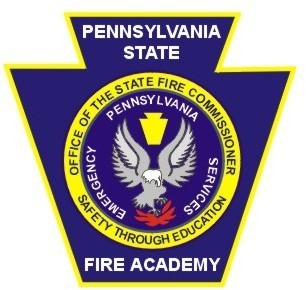 Entry Level Fire Training Curriculum Policy 2023Table of Contents 	Topic 	Page Purpose: Entry Level Fire Training Curriculum		3 Policies								4 Procedures								7 Delegation of Program Management			8 Instructors								8Authority								9 Supersedes								10 Duration of Instructor Policy					10Attachment A: General Plan of Instruction 	 	               11Attachment B: PSFA Act 155 Permission Form                  21Attachment C: Non-Suppression Instructor Application 	 23I. Purpose:This Entry Level Fire Training Curriculum Policy (Policy) shall establish the policies and procedures to be used by the Pennsylvania State Fire Academy (PSFA) and Educational Training Agencies (ETA) in the delivery of the Entry Level Fire Training Curriculum to emergency responders in Pennsylvania. This also serves as a reference for the fire service to determine appropriate levels of training and education for all fire service personnel. There is no requirement (law) in the Commonwealth mandating Entry Level Fire Training for fire service personnel.Each Fire Department/Company must decide which level of training their personnel should complete to be properly trained for their assigned duties. The final decision on the level of training always remains with the fire department/company and its officers.The Entry Level Fire Training Curriculum consists of four (4) separate levels (courses) of instruction, each a prerequisite for the next level (course). The General Plan of Instruction for each level is included in this Policy (see Attachment A). The levels are:1st Level: Introduction to the Fire Service – ELIS 2nd Level: Fire Ground Support – ELFG 3rd Level: Exterior Firefighter – ELEF 4th Level: Interior Firefighter – ELIF  When the four (4) levels have been completed and the student meets all the required pre-requisites (including First Aid/CPR), they should be prepared to participate in the Office of the State Fire Commissioner’s (OSFC) Voluntary Fire Service Certification program for national certification as a Firefighter I. The Office of the State Fire Commissioner (OSFC) is the certifying agency within the Commonwealth of Pennsylvania and PSFA is the administering agency for that certification. The OSFC recommends that all new firefighters and firefighters with no previous training complete the ELIS, ELFG and ELEF levels (courses). Driver/Operators of fire apparatus should complete the ELIS and ELFG levels (courses) before taking other apparatus related training. Firefighters with interior fire suppression duties should complete the ELIF (level) course before performing interior suppression operations.DELMAR or its modules will NOT be accepted as prerequisites into modules, only previous EL-14 modules will be accepted.II. PoliciesThe minimum age for each course is as follows.		Introduction to the Fire Service – ELIS – 14 years old at start of course	Fire Ground Support – ELFG – 14 years old at start of course		Exterior Firefighter – ELEF – 14 years old at start of course		Interior Firefighter – ELIF – With or Without Live Fire – must be 17 	prior to the start of the course.Instructors will verify the age of each student before a course starts. Students not meeting the above age requirements in II.A. above shall not be permitted to participate in that level of training. The Child Labor Act prohibits Junior Firefighters (those individuals under the age of 18) participating in specific types of training, to include:Entering Immediately Dangerous to Life and Health situations or hazardous (under the Child Labor Act) atmospheres: any use of live fire or smoke in conjunction with Self Contained Breathing Apparatus is considered a hazardous atmosphere under the Child Labor Act and is excluded from permitted activities, except for 17-year-old students otherwise complying with Act 155 of 2022 (see II.C., below).Operation of most fire service power tools for Junior Firefighters is prohibited, except for 17-year-old students otherwise complying with Act 155 of 2022 (see II.C., below).Performing rooftop ventilation or any other work on any roof is prohibited, except for 17-year-old students otherwise complying with Act 155 of 2022 (see II.C., below).Special Provision for Junior Firefighters taking ELIF courses: Act 155 of 2022 allows Junior Firefighters to enter burning structures in certain limited situations. 	“A minor may not enter a burning structure under any circumstance except 	when engaged in a training session for an interior firefighting module with 	live burns and all of the following apply:	(i) The minor is 17 years of age or older.	(ii) The minor has permission to engage in the training from a fire chief and 	a parent or guardian of the minor.	(iii) The minor is under the supervision of a credentialed Pennsylvania State 	Fire Academy instructor.”	See the Child Labor Act, 43 P.S. § 40.7(a)(5).Any Junior Firefighter participating in an ELIF course shall: 1) be 17 years of age on or before the first day of the ELIF course; 2) have written permission of both their legal parent or guardian, and the Fire Chief of their sponsoring Fire Company, by completing the Pennsylvania State Fire Academy Act 155 Permission Form (see Attachment B); and 3) be supervised by a credentialed PSFA instructor. Further, all interior live fire components for Junior Firefighters taking ELIF courses shall: 1) take place in a controlled environment that is prop designed and constructed to meet the requirements of NFPA 1402 and 1403; 2) not include acquired structures, for any reason; and 3) be constructed for the express purposes of performing live fire training.There is no “Full Course” certificate for the Entry Level Fire Training curriculum because it consists of different levels, and each level is offered as a separate course. Therefore, each of the levels (courses) in the curriculum will have its own certificate. Course titles and course codes for certificates of completion are as outlined in the Policy (see I.C., above).Certificates for the ELIF course shall denote whether a Live Fire is conducted as part of the course.	ELIF “with live fire” certificate states: “Interior Firefighter” ELIF “without live fire” certificate states: “Interior Firefighter–No Live Fire” Retesting of final written exams for any Entry Level Fire Training curriculum course may be done by the instructor of record. Two retests of the final exam are permitted. Retests will be conducted at the convenience of the instructor and the ETA; and, in accordance with ETA testing procedures.For Entry Level Fire Training courses only, a written test may be read to a student if the student produces valid documented evidence from a school district, or reading education specialist, attesting to their inability to read. The test may only be read to the student by an official ETA representative.Facial hair is permitted for the following courses:Introduction to the Fire Service – ELIS Fire Ground Support – ELFG Facial hair is not permitted for the following courses and the students/ participants must be clean shaven the first day of class:Exterior Firefighter – ELEF Interior Firefighter – ELIF  Students will be required to have one copy of the current edition of the Student Text and Skill Book per student (must remain in possession of the student throughout the entire course).Skill Books will be published by the PSFA and distributed by the sponsoring ETA. Policies on lost or damaged skill books will be handled by the ETA in conjunction with the PSFA.Attendance at class sessions at a minimum of 70% of the course hours are required to complete each course in the Entry Level curriculum. The 70% is per course not 70 % of the total curriculum hours.A signed-off Student Skills Book is record of successful course completion. Course Instructors of Record will only sign-off a Student’s Skills Book if the student shows competence in all the course skills, meets attendance requirements, and successfully passes the final written exam. Any skills missed during class absence(s) requires the student to arrange with the instructor(s) to make-up those skills for documentation in his/her skill book. 	No Student Skills Book at the first day of a class – If the student is progressing from one level (course) to another and does not have his/her skill book or a course certificate to prove course pre-requisites, they will not be permitted to continue in the course. The course instructor shall refuse the student entry into the class and send the student home. If the student does have a completed course certificate from the pre-requisite course, the course instructor may accept this in lieu of the signed skills book. Each ETA may, if they wish, permit the student to enroll in the succeeding class session if the student presents their skills book. However, the first session will be considered absent hours and counts against total attendance hours.  	Lost skills book – It will be the student’s responsibility to obtain a new skills book. They must also contact the instructor of record for each course that they had previously completed and get original instructor signatures. An ETA transcript indicating that previous course(s) has been completed must be attached to the sign-off page and may be used in lieu of the original instructor signatures. In all cases, it will be the student’s responsibility to obtain a new skills book with original instructor signatures or obtain an ETA transcript for proof of completion. III. ProceduresThe Interior Firefighter ELIF course certificate may be used to satisfy the Structural Burn prerequisite for Firefighter I Certification Testing. Certificates with the course title of “Interior Firefighter – No Live Fire” will not be accepted for meeting the prerequisite.All Hazardous Materials instruction previously imbedded in the Delmar “Entry Level” curriculum has been removed from the updated “Entry Level Fire Training” program and is now conducted as stand-alone classes with separate Hazardous Materials Awareness (HMA) and Hazardous Materials Operations (HMO) certificates issued for each class.HMA should be taken between 1st level (ELIS) and the 2nd level (ELFG) and is a prerequisite for ELFG.HMO should be taken between the 3rd level (ELEF) and the 4th level (ELIF) and is a prerequisite for ELIF.The hazardous materials content in the Fire Ground Support level course, prior to January 2013, only satisfied the hazardous materials awareness prerequisite for Firefighter I certification testing. The course title on the certificate must read “Fire Ground Support – ELFG” for the certificate to be used for Firefighter I certification testing.No course in the Entry Level Fire Training curriculum shall be used to meet the vehicle rescue prerequisites for certification testing for Firefighter II.Two (2) National Incident Management System (NIMS) courses required by Presidential Directive No. 5 are now included in the training program and are completed by the student on-line at http://training.fema.gov/is/nims.asp. The courses are:IS-100.C – Introduction to Incident Command System (ICS-100).IS-700.B – NIMS: An Introduction (IS-700)ICS-100 and IS-700 must be completed prior to beginning ExteriorFirefighter and are a prerequisite for ELEFPrevious 100 and 700 level course certificates will also be accepted.Highway Incident Safety Course (Responder Safety Institute Recommendation Forthcoming)VFIS Personally Owned Vehicle Response Course (Forthcoming)Additional training courses may be offered in conjunction with the entry level training program but cannot be made mandatory or count towards the overall attendance requirements.  Examples of supplemental course offerings include but are not limited to:  Cancer Awareness, Behavioral Health Awareness, Flashover simulator, Fire Dynamics: Fundamentals, Fire Dynamics: Strategy and Tactics, or PFAS training.  Course completion of these training should be reflected with a separate training certificate. The ETA of record is responsible for ensuring all requirements of the minimum standard for accreditation are met for enrollment and graduation.  Courses should be sequenced so that students will meet prerequisites, if applicable.IV. Delegation of Program ManagementA. The State Fire Commissioner delegates ongoing management and implementation of this Policy to authorized staff of the program involved unless or until withdrawn. Specific responsibilities are placed upon the PSFA Administrator, Assistant Administrator, the Field Supervisors, and PSFA staff.V. InstructorsSuppression instructor(s) shall serve as “Lead Instructor” for a minimum of 51% of the instructional hours of the following Entry Level Fire Training courses:Introduction to the Fire Service – ELIS Fire Ground Support – ELFG Exterior Firefighter – ELEF Only Suppression Instructors shall serve as Lead Instructor and instruct within the Interior Firefighter (ELIF) course.Non-suppression instructor(s) may serve as assistant instructors/guest lecturers during the following levels (courses):Introduction to the Fire Service – ELIS Fire Ground Support – ELFG Exterior Firefighter – ELEF To instruct as an assistant instructor/guest lecturer, non-suppression instructors in the Entry Level curriculum must complete the attached Non-Suppression Instructor Application (Attachment C) with supporting documentation that meets the following criteria:Submit a detailed resume listing their experience, education and training, and other information they believe qualifies them to instruct (must have a minimum of 100 hours of documented structural fire suppression training) within specific modules identified in the Entry Level Fire Training curricula.Be certified as a Fire Fighter II; National Board on Fire Service Professional Qualifications (NBFSPQ) or International Fire Service Accreditation Congress (IFSAC).Attend specific ETA sponsored (train-the-trainer) or course updates prior to instructing specific modules.As a Non-suppression Instructor, teach initial class under the direction of a qualified suppression instructor appointed and reviewed by the PSFA Field Supervisor and receive favorable evaluations from all parties.Meet all federal, state, and educational training agency requirements appropriate for the position and the course of instruction to be presented.Receive written approval from the Instructor Review Committee.E. If an individual serves as a non-suppression instructor as part of a High School/Career/Technical Center program for credit approved by the Department of Education, that individual may serve as the lead instructor for the following levels, provided they meet the same qualifications as listed above:Introduction to the Fire Service – ELIS Fire Ground Support – ELFG Exterior Firefighter – ELEF VI. AuthorityTitle 35 Health and Safety, as amended. VII. SupersedesThis OSFC Entry Level Fire Training Curriculum Policy - 2023 supersedes and rescinds all other policies and memorandums related to the Entry Level (previously DELMAR) Curriculum of the OSFC. VIII. Duration of Instructor Policy		This Curriculum Policy shall remain in effect until superseded or suspended.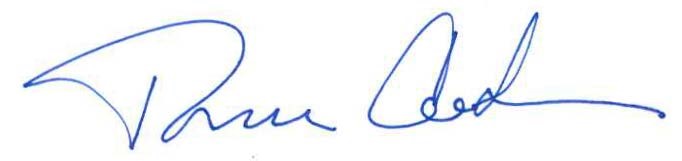 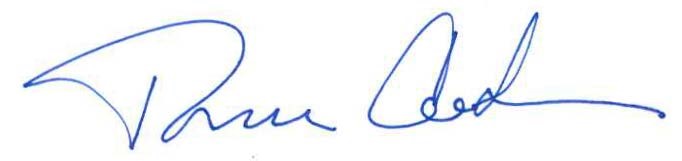 Vacant, Administrator, State Fire Academy Office of the State Fire Commissioner Attachment A General Plan of Instruction (EL22) All levels (courses) of the Entry Level Fire Training Program prepare the student for the skill competencies required for the Firefighter I certification process. These courses can also be used, in whole or part, as refresher training. The levels (courses) are based on the textbook Essentials of Fire Fighting and Fire Department Operations, Seventh Edition by the International Fire Service Training Association (IFSTA). The MSA for these programs lists the prerequisites and describes the student Equipment/Supplies needed for all the sessions: Pen/pencil, Notebook, the Essentials textbook, and the student Entry Level Skills workbook (must remain in possession of the student throughout the entire course). Helmet, gloves, turnout coat and pants, boots, protective hood, and protective eyewear (safety glasses or goggles) required for all classes. SCBA is required for levels (courses) 2-5. All classes will be held with a recommended class maximum of thirty students unless approved by PSFA. Additionally, NIMS 100 and 700, are required by Presidential directive. This is accomplished via the EMI online site. General Plan of Instruction (EL22) “Introduction to the Fire Service” (ELIS), is designed to equip entry level firefighters with basic knowledge, skills, and abilities to begin their fire service career. Four (4) skill sheets are required. A twenty-five (25) question exam containing a balance of true/false and multiple-choice questions will be administered at the conclusion of the program. These exams will be distributed by the Educational Training Agency conducting the course with the student being required to have a minimum passing exam score of 70% and 100% skill completion for Certificate issuance. General Plan of Instruction (EL22) “Fireground Support” (ELFG), is designed to equip entry level firefighters with basic knowledge, skills, and abilities as they relate to fire ground emergency scene operations. Sixteen (16) skill sheets are required. A fifty (50) question exam containing a balance of true/false and multiple-choice questions will be administered at the conclusion of the program. These exams will be distributed by the Educational Training Agency conducting the course with the student being required to have a minimum passing exam score of 70% and 100% skill completion for Certificate issuance.  General Plan of Instruction (EL22) “Exterior Firefighter” (ELEF), is designed to equip the entry level firefighters with the basic knowledge, skills, and abilities as they relate to exterior fire ground operations. Eleven (11) skill sheets are required. A seventy-five (75) question exam containing a balance of true/false and multiple-choice questions will be administered at the conclusion of the program. These questions will be distributed by the Educational Training Agency conducting the course with the student being required to have a minimum passing exam score of 70% and 100% skill completion for the Certificate issuance. General Plan of Instruction (EL22) “Interior Firefighter” (ELIF), is designed to equip entry level firefighters with basic knowledge, skills, and abilities as they relate to interior fire ground operations. Sixteen (16) skill sheets are required. A one hundred question (100) exam containing a balance of true/false and multiple-choice questions will be administered at the conclusion of the program. These exams will be distributed by the Educational Training Agency (ETA) conducting the course with the instructor grading the exam and sending it to the ETA. The student is required to have a minimum passing exam score of 70% and 100% skill completion for certificate issuance.ENTRY LEVEL FIRE TRAINING 2022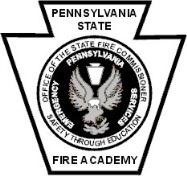 Entry Level Fire Training - Exterior Firefighter (ELEF) ENTRY LEVEL FIRE TRAINING 2022Attachment BPennsylvania State Fire Academy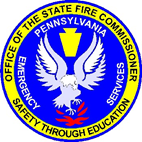 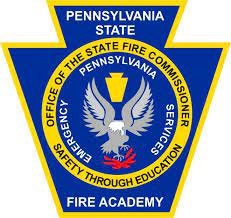 Act 155 Permission FormI,	give my permission per the(Print Legal Parent or Guardian name)Child Labor Act – Minors Serving on Volunteer Emergency Service Organizations Act of Nov. 3, 2022, P.L. 2152, No. 155 for______________________________________________________(Print Name of Minor and Date of Birth)to participate in the Pennsylvania State Fire Academy accredited Interior Firefighter-ELIF training. By signing this Form, I certify that I am the parent or guardian of the minor named above, the minor is 17 years of age as of the first day of the ELIF course, and I acknowledge my awareness of the training involved in the ELIF course, which includes entering a burning structure, and that the minor named above has my permission to participate in the ELIF course.________________________________________________(Signature Legal Parent or Guardian)By signing this Form below, I,________________________________________                                        (Print Fire Chief name and organization)	permit the minor named above to participate in the ELIF course.________________________________________________(Fire Chief signature)Attachment C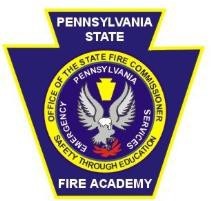 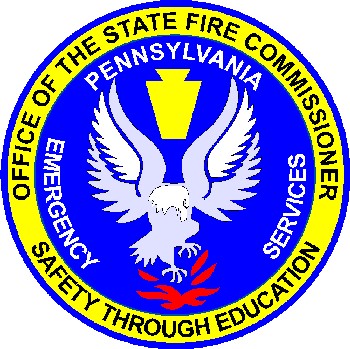 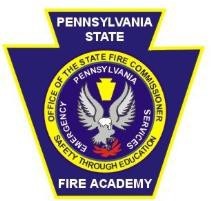 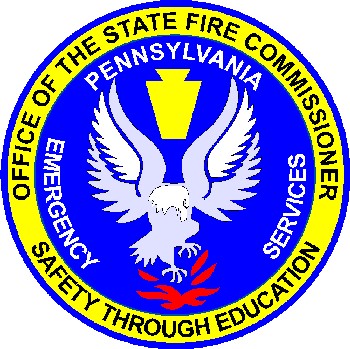 Applicant Signature 	Date: Firefighter I Competencies Course Title IFSTA (EL14) Hours IFSTA (EL22) Hours Lecture Hours Lab Hours ELIS - Level 1 Introduction to Fire Service 16 16 10.5 5.5 ELFS - Level 2 Fire Ground Support 32 32 12 20 ELEF - Level 3 Exterior Firefighter 52 40 14.5 25.5 ELIF - Level 4 Interior Firefighter 40 48 17 31 Total Hours Level 1 thru 4 Total Hours Level 1 thru 4 140 136 54 82 NIMS 100 & 700 (On-Line) HMA Hazardous Materials Awareness 4 4 4 0 HMO Hazardous Materials Operations 24 24 12 12 Total Hours Hazardous Materials Total Hours Hazardous Materials 28 28 16 12 Total Hours Level 1 thru 4 with HazMat Total Hours Level 1 thru 4 with HazMat 168 164 70 94 Time Topic 1 Orientation 2 History/Mission & Organization 1.5 Fire Fighter Safety / Lecture 1 Fire Fighter Safety / Lab 1.5 PPE / Lecture 1.5 PPE / Lab 1 Tool Identification / Lecture 1 Tool Identification / Lab 1 Communications / Lecture 1 Communications / Lab 1.5 Work Areas / Lecture 1 Work Areas / Lab .5 Backing Apparatus / Lecture 1 Summary/Test (Review and Evaluation) 16.00 Hours Total Time Time Topic 1 Orientation 1 Fire Hose / Lecture 5 Fire Hose / Lab 1.5 Water Supply/Hose Operations / Lecture 4.5 Water Supply/Hose Operations / Lab 1.5 SCBA / Field Reduction of Contaminants/ Lecture 4.5 SCBA / Lab 3 Building Construction 2 Ropes / Knots / Lecture 4 Ropes / Knots / Lab .5 Scene Lighting / Lecture 2 Scene Lighting / Lab 1.5 Summary/Test (Review and Evaluation) 32.00 Hours Total Time Time Topic .5 Orientation 1 SCBA Donning / Lecture 4 SCBA Donning / Lab 3 Fire Dynamics 2 Fire Extinguishers / Lecture 2 Fire Extinguishers / Lab 2 Forcible Entry / Lecture 4 Forcible Entry / Lab 3 Fire Streams / Lecture 5 Fire Streams / Lab 1.5 Ladders / Lecture 11 Ladders / Lab 1.5 Summary/Test (Review and Evaluation) 40.00 Hours Total Time Time Topic .5 Orientation 2 Air Monitoring / Lecture 2 Air Monitoring / Lab 2.5 Search & Rescue/ Survival / Lecture 4 Search & Rescue/ Survival / Lab 3 Tactical Ventilation / Lecture 6 Tactical Ventilation / Lab 1 Hose Streams Interior / Lecture 3 Hose Streams Interior / Lab 4 Fire Suppression / Lecture 12 Fire Suppression / Field Reduction of Contaminants/Lab 2 Overhaul, Salvage & Property Conservation / Lecture 4 Overhaul, Salvage & Property Conservation / Lab 2 Summary/Test (Review and Evaluation) 48.00 Hours Total Time Entry Level Fire Training - Introduction to Fire Service (ELIS) Entry Level Fire Training - Introduction to Fire Service (ELIS) Proposed Time Content IFSTA Instructor Guide Power Point Slides IFSTA Student Pages Skill Sheets 1.0 Orientation Ch1 1-16-1-24 Ch1 1-22 -1-35 Ch 1 1 to 5  Ch 1 23 2.0 History/Mission & Organization Ch 1 1-5 to 1-16 Ch 1 1-25 to 1-28 Ch 1  1-32 to 1-34  Ch 1 1-81 to 1-84 Ch 1 1-1 to 1-21        Ch 1 1-36 to 1-43  Ch 1 1-50 to 1-54 Ch 1 9 to 22 2.5 Fire Fighter Safety CH 1 1-35 to 1-67 Ch 1 1-55 to 1-111   Ch 1  1-140 to 1-143 Ch 1 24 to 36 3.0 PPE Ch 5 5-5 to 5-39 Ch 5 5-1 to 5-60 Ch 5 5- 183 to 5-201 12.0 Tool Identification  Ch 9  9-9 to 9-26  Ch 9 9-12 to 9-35  Ch 9 9-373 to 9-383 12.0 Communications Ch 2 2-4 to 2-31 Ch 2 2-1 to 2-53 Ch 2  2-57 to 2-71 12.0 Work Areas Ch 1 1-68 to 1-75  Ch 1 1-84 to 1-89  Ch 1 1-112 to 1-128  Ch1 1-144 to 1-153 Ch 1 1-37 to 1-46 1.5 Backing Apparatus TIMS TIMS Video Backing  E-6 PG 72-73 11.0 Summary, Review and Evaluation N/A N/A 16.0 5 Entry Level Fire Training - Fire Ground Support (ELFG) Entry Level Fire Training - Fire Ground Support (ELFG) Proposed Time Content IFSTA Instructor Guide Power Point Slides IFSTA Student Guide Skill Sheets 0.5 Orientation and Logistics 6.0 Fire Hose Ch 12 12-4 to 12-49 Ch 12-1 to 12-84 CH 12 12-539 to 12-567 66.0 Water Supply/Hose Operations Ch 13 13-5 to 13-38 Ch 13 13-1 to 13-58 CH 13  13-585 to 13-597 26.0 SCBA Ch 5 5-50 to 5-5-60  CH 5 5-73 to 5-85 Ch5 5-80 to 5-92      Ch 5  5-117 to 5-138 CH 5  5-201 to 5-215CH 5 5-220 to 5-225 33.0 Building Construction Ch 3 3-4 to 3-71 Ch 3 3-1 to 3-136 CH 3 3-75 to 3-114 6.0 Ropes / Knots Ch 7 7-5 to 7-46 Ch 7 7-4 to 7-74 CH 7 7-275 to 7-297 32.5 Scene Lighting Ch 1 1-75 to 1-81 Ch 1 1-129 to 1-139 CH 1  1-41 to 1 42 1.5 Summary, Review and Evaluation N/A 32.0 14 Proposed Time Proposed Time Content Content IFSTA Instructor Guide IFSTA Instructor Guide Power Point Slides Power Point Slides IFSTA Student Guide IFSTA Student Guide Skill Sheets Skill Sheets 0.5 0.5 Orientation and Class Logistics Orientation and Class Logistics 5.0 5.0 SCBA Donning SCBA Donning Ch 5 5-40 to 5-85 Ch 5 5-40 to 5-85 Ch 5 5-98 to 5-115 Ch 5 5-98 to 5-115 Ch 5 216 to 219CH 5 5-226 to 5-231 Ch 5 216 to 219CH 5 5-226 to 5-231 113.0 3.0 Fire Dynamics Fire Dynamics Ch 4 4-1 to 4-121 Ch 4 4-1 to 4-121 Ch 4 4-1 to 4-189      Ch 4 4-1 to 4-189      Ch 4 115 to 177 Ch 4 115 to 177 4.0 4.0 Fire Extinguishers Fire Extinguishers Ch 6 6-1 to 6-32 Ch 6 6-1 to 6-32 Ch 6 6-1 to 6-50 Ch 6 6-1 to 6-50 Ch 6 251 to 269 Ch 6 251 to 269 6.0 6.0 Forcible Entry Forcible Entry Ch 9 9-1 to 9-82 Ch 9 9-1 to 9-82 Ch 9 9-1 to 9-135 Ch 9 9-1 to 9-135 Ch 9 369 to 412 Ch 9 369 to 412 118.0 8.0 Fire Streams Fire Streams Ch 13-1 to 13-41                CH 13 13-50 to 13-87   Ch 14 14-61 to 14-109 Ch 13-1 to 13-41                CH 13 13-50 to 13-87   Ch 14 14-61 to 14-109 Ch 13 13-1 to 13-64        Ch 13 13-82 to 13-156   Ch 14 14-110 to 14-202 Ch 13 13-1 to 13-64        Ch 13 13-82 to 13-156   Ch 14 14-110 to 14-202 Ch 13 13-597 to 13-608  Ch 13 13611 to 13-632  Ch 14 14-694 to 13719 Ch 13 13-597 to 13-608  Ch 13 13611 to 13-632  Ch 14 14-694 to 13719 2212.0 12.0 Ladders Ladders Ch 8 8-1 to 8-56 Ch 8 8-1 to 8-56 Ch 8 8-5 to 8-47,            Ch 8 8-51 to 8-87,           Ch 8 8-99 to 8-115 Ch 8 8-5 to 8-47,            Ch 8 8-51 to 8-87,           Ch 8 8-99 to 8-115 Ch 8  8-313 to 8-344 Ch 8  8-313 to 8-344 661.5 1.5 Summary, Review and Evaluation Summary, Review and Evaluation 40.0 40.0 10 10 Entry Level Fire Training - Interior Firefighter (ELIF) Entry Level Fire Training - Interior Firefighter (ELIF) Entry Level Fire Training - Interior Firefighter (ELIF) Entry Level Fire Training - Interior Firefighter (ELIF) Proposed Time Proposed Time Content Content IFSTA Instructor Guide IFSTA Instructor Guide Power Point Slides Power Point Slides IFSTA Student Guide IFSTA Student Guide Skill Sheets Skill Sheets 0.5 0.5 Orientation Orientation 1.0 1.0 Air Monitoring Air Monitoring Ch 10 10-19 to 10-35 Ch 10 10-19 to 10-35 CH 10 10-33 to 10-64 CH 10 10-33 to 10-64 Ch 10 10-440 to 10-448 Ch 10 10-440 to 10-448 115.5 5.5 Search & Rescue/ Survival Search & Rescue/ Survival Ch 10 10-5 to 10-18     Ch 10 10-36 to 10-87 Ch 10 10-5 to 10-18     Ch 10 10-36 to 10-87 Ch  10 10-1 to 10 -32   Ch 10 10-65 to 10157 Ch  10 10-1 to 10 -32   Ch 10 10-65 to 10157 Ch 10 10-431 to 10-440  Ch 10  10450 to 10-477 Ch 10 10-431 to 10-440  Ch 10  10450 to 10-477 338.0 8.0 Tactical Ventilation Tactical Ventilation Ch 11 11-1 to 11-65 Ch 11 11-1 to 11-65 Ch 11  11-1 to 11-133 Ch 11  11-1 to 11-133 Ch 11 11-491 to 11-528 Ch 11 11-491 to 11-528 228.0 8.0 Hose Streams Interior Hose Streams Interior Ch 13 13-41 to 13-49 Ch 13 13-41 to 13-49 Ch 13 13-65 to 13-81 Ch 13 13-65 to 13-81 Ch 13 13-607 to 13-611 Ch 13 13629 Ch 13 13-607 to 13-611 Ch 13 13629 225.0 5.0 Fire Supp & Field Reduction decon Fire Supp & Field Reduction decon Ch 14 14-1 to 14-60 Ch 14 14-1 to 14-60 Ch 14  14-1 to 14-109 Ch 14  14-1 to 14-109 Ch 14  14-667 to 14-693 Ch 14  14-667 to 14-693 662.0 2.0 Overhaul, Salvage & Property Conservation Overhaul, Salvage & Property Conservation Ch 15 15-5 to 15-63 Ch 15 15-5 to 15-63 Ch 15 15-1 to 15-93 Ch 15 15-1 to 15-93 Ch 15  15-737 to 15-764 Ch 15  15-737 to 15-764 222.0 2.0 Summary, Review and Evaluation Summary, Review and Evaluation 48.0 48.0 16 16 Documentation to be attached Resume of experience  Firefighter II certification   Suppression Structural Track (min 100 hrs.) Documentation to be attached Resume of experience  Firefighter II certification   Suppression Structural Track (min 100 hrs.) Documentation to be attached Resume of experience  Firefighter II certification   Suppression Structural Track (min 100 hrs.) OFFICE USE ONLY Current Non-Suppression:  	Yes  	No 	General Requirements Met:  	Yes  	No TTT:  	/  	/ 	Location: IRC Approval: 	Yes 	No 	Date: 	/ 	/ 	By 